Diretoria de Relações InternacionaisFormulário de aplicaçãoINTERCÂMBIO ACADÊMICO (6 MESES)Application Form (6 months)Favor ler as instruções anexas e preencher este formulário em letra de forma.Please read the instructions leaflet before you fill in this form (in capital letters).
INSTITUIÇÃO DE ENSINO SUPERIOR DE ORIGEM / HOME HIGH EDUCATION INSTITUTIONNome da Instituição de Ensino Superior / Name of the High Education Institution:____________________________________________________________________________________________________________________________________________Endereço / Postal Address: __________________________________________________________________________________________________________________________________________________________________________________________________________________Cidade / Town: País / Country: ______________________________________________________________________Coordenador Institucional / Head of International Office:_______________________________________________________________________________________________________________________________________Telefone (+Código do país) / Phone (+Country code): +_____________________________________________________________________Endereço de e-mail / E-mail address: ______________________________________________________________________INFORMAÇÕES PESSOAIS / PERSONAL DATANome completo / Name/Midle name(s)/Surname:______________________________________________________________________________________________________________________________Nome da mãe / Mother’s full name: Name/Midle name(s)/Surname:______________________________________________________________________________________________________________________________Nome do pai / Father’s full name: Name/Midle name(s)/Surname?:_____________________________________________________________________________________________________________________________Local de nascimento / Place of birth: Data de nascimento / Date of birth:__________________________________________________________________Nacionalidade / Citizenship: Sexo / Gender: Feminino / Female Masculino / Male:__________________________________________________________________No do Passaporte / Passport Number: Emitido em / Date of issue:__________________________________________________________________Válido até / Date of expiration: ______________________________________________________________________Endereço / Address: _____________________________________________________CEP / Zip Code: Cidade / Town:____________________________________________Telefone (+Código do país) / Phone (+Country code): +_____________________________________________________________________Endereço de e-mail / E-mail address:________________________________________________________________Endereço de e-mail alternativo / Alternate e-mail address:________________________________________________________________Curso na IES de origem / Home Institution Degree:______________________________________________________________________________________________________________________________________Qual Semestre irá cursar do curso no Centro Universitário de Mineiros_______________________________________________________________Período de Intercâmbio / Exchange Period: Início (dia/mês/ano) / From (dd/mm/yy):__________________________________________________________________________________________________________________________________Término (dia/mês/ano) / Until (dd/mm/yy):__________________________________________________________________________________________________________________________________Bolsa de estudos / Scholarship:__________________________________________________________________________________________________________________________________A matrícula será feita na disciplina / the registration will be made in the disciplineTrabalho de Formatura I / Final Thesis Project I (1st semester) ______________________________________________________________________Trabalho de Formatura II /Final Thesis Project II (2nd semester)_______________________________________________________________Área de estudo / Field of study:_________________________________________________________________Por favor, assinale com um X a Área em que você deseja estudar no Centro Universitário de Mineiros (escolha apenas uma Área).Please fill in with an X to indicate in which Field you would like study at Centro Universitário de Mineiros (choose only one Field).AdministraçãoAgronomiaCiências ContábeisDireito MineirosDireito TrindadeEducação FísicaEngenharia CivilMedicina MineirosMedicina TrindadeMedicina VeterináriaPedagogiaPsicologiaSistemas de InformaçãoPROFICIÊNCIA EM LÍNGUAS / LANGUAGE SKILLSLíngua(s) materna(s) / Native language(s): ____________________________________Por favor, assinale com um X o nível de Proficiência apresentado nas línguas abaixo.Please fill in the table below with an X to indicate your level of Proficiency in the languages hereunder.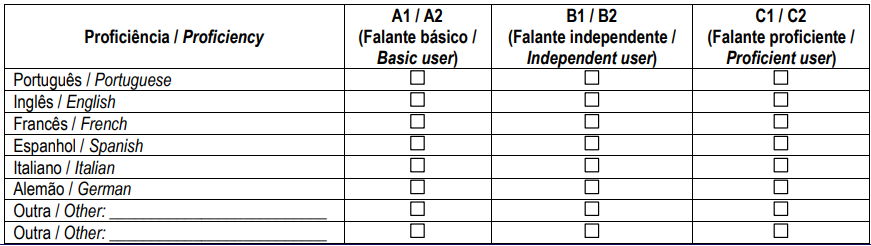 DOCUMENTOS EXIGIDOS / REQUIRED DOCUMENTSSão exigidos os seguintes documentos a todos os candidatos / The following documents are required with all applications:1. Formulário de aplicação2. Documento de aprovação do programa de estudo de seu curso de Graduação3. Documento de inscrição de sua Universidade4. Documento de motivação5. Histórico acadêmico ou CARDEX acadêmico6. Currículo Vitae (Apenas para estágio)7. Passaporte com visto se necessário8. Seguro de Saúde Internacional TERMO DE COMPROMISSO / DECLARATIONDeclaro, neste ato, que as informações fornecidas neste formulário de candidatura são verdadeiras. Concordo, ainda, em prontamente notificar o Centro Universitário de Mineiros, por meio de seu Serviço de Relações Internacionais, caso quaisquer informações contidas no presente formulário sejam alteradas, de modo a mantê-las atuais e completas.I do hereby declare that the information provided on this application form is true. I agree to promptly notify Centro Universitário de Mineiros, through its International Office, if any information contained on this application form should change, in order to keep it current and complete.Local e data / Place and date:___________________________________________________Assinatura do Estudante / Student Signature:AUTORIZAÇÃO / AUTHORIZATIONCoordenador Institucional / Head of International Office:Local e data / Place and date:__________________________________________Assinatura / Signature Carimbo / Stam